WorshipWordWorksUpcoming:Preaching ScheduleEvent HighlightsEquip coursesMalaysia: Church Unity God has already brought peace and unity through the Cross (Eph 2:14)Pray for:A visible unity in the Body of Christ: That Christians will make every effort to keep the unity of the Spirit and embrace reconciliation within the Christian community. For restoration, reconciliation and forgiveness of broken relationships within our personal lives, families and church. Ask God to help us to put aside our personal prejudices, and work on building good relationships with one another. International: Vietnam Religious law 1 year later 1 January 2019 marks the one-year anniversary since the Law on Belief and Religion, also known as the religion control law, took effect in Vietnam. 52 weeks later, it is difficult to determine the impact on Vietnamese Christians. The religion control law was intended to regulate the activities of religious groups. How the law is applied depends on the location and is often inconsistent.For Vietnamese Christians in cities and in minority villages. Ask God to sustain, encourage, and help our Vietnamese brothers and sisters.FORWARD 2: Stepping forward with the Community(1 Peter 4: 7-11; Gal 5: 22-26) Chris Kam, Senior PastorBig Idea: Stepping Forward in Community is to recognize that in relationships, small is big. Read the scripture passage. Do a THREE-MINUTE SUMMARY of the sermon highlighting the KEY POINTS. Do not preach the whole sermon again, as majority of your members would have heard the sermon already. Allocate more time for sharing in the cell through the application questions below. Sermon Resource at: http://www.dumc.my/resources/sermons/  Reflection & Application Questions: What is the most significant thing that the Holy Spirit spoke to you about through this sermon?Are you just surviving, or thriving spiritually? Why? What do you look forward to in 2019 in terms of your spiritual life?Who are in your circle of close friends? Are you influencing one another positively in your growth as Christians? If some are pre-believers, how are you influencing them towards Christ?Why do you think community life in cell groups is essential to your Christian life? Has your experience been positive? Why or why not? How can you help improve the relationships in your CG?Note to Word leader:As you are preparing for this session, this is a great time to pray that the Holy Spirit will guide you to use the questions efficaciously. You can select, modify or entirely create your own questions, according to the needs of your CG, especially if you feel that there are too many questions than required for the allocated time.Note to Cell Groups that have children during meeting:We recognize several cell groups in DUMC may have 5 or more children joining them during Cell Group meetings. We would like to get them engaged as well during the session therefore we are suggesting for CGs to use Manna Pad and assign someone in rotation to facilitate them after worship. Here is the link to the Manna Pad materials http://dumc.my/resources/downloads/Cell leaders to ask these two important questions or share with one another during Works session in every CG meeting.Who have I met, praying for and sharing Christ with?What is the Holy Spirit saying about the community I am in?Share Your Story (Your Story, His Glory)Whether your story is about how you came to know Christ, of illness healed, an act of kindness in your times of need, or of how you served people or how people have served you, give glory to God. Share your story so that more people will be encouraged and God's love is known.If there are any good testimonies, ask your members to write out their testimonies and submit to the church: http://dumc.my/connect/individual-care/share-your-story/Personal: Bible Reading and JournalingSubscribe to the Bible Reading Plan from: YouVersion – OwnIt365 New Testament (NT)+ Plan. Request one of your members to share a journal entry. Pair up members to share with, and pray for one another. Scripture MemoryEvery cell meeting, do get your cell members to recite the following together:Galatians 5:22-26 (Theme verse for 2019)22 But the fruit of the Spirit is love, joy, peace, forbearance, kindness, goodness, faithfulness, 23 gentleness and self-control. Against such things there is no law. 24 Those who belong to Christ Jesus have crucified the flesh with its passions and desires. 25 Since we live by the Spirit, let us keep in step with the Spirit. 26 Let us not become conceited, provoking and envying each other.CrossFields“Crossing into the harvest field with the message of the Cross” Myanmar | 8-15 Mar Cambodia | 21-29 Mar Sabah | 21-24 Mar Sarawak Iban | 21-29 MarMCPP1 | 23-24 Mar | Empress Hotel Sepang Contact Eunice at 03 79587388 or eunice.tan@dumc.my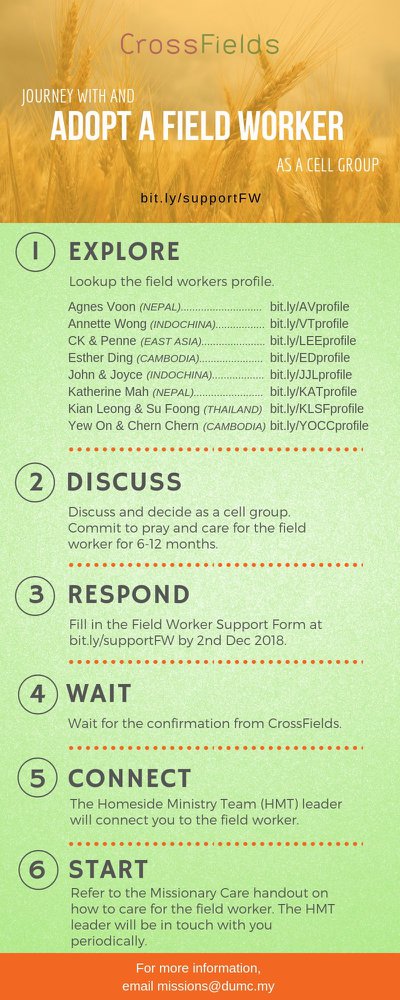 CMS: Steps to Fill in the Salvation FormSelect “More”“Form”Select “Form Lit” boxLook for “Salvation Form”Fill in form of new salvation by “Change Respondent”Must have “E-mail” and “Mobile Phone”  Go to: http://www.dumc.my/resources/sermons/ for the latest info.Church Prayer Altar Every Saturday | 7.00 -9.00am | Room 101 & 102Let us come and seek the face of God. Prayer precedes everything.PARENT SUPPORT PARENT (PSP)Topic: Raising Kingdom Kids 12 & 26 Jan, 9 & 23 Feb, 9 & 23 Mar 2019 Time: 3.00pm-4.30pm Venue: Cafe Function Room, Dream Centre Sign up at bit.ly/psp_parentingW2W MOMENTS BEGINS FEB 2019! Moments are a platform for ladies from all walks of life to come together for a time of mutual encouragement and fellowship through Bible Study.Every 3rd Sat | 8.30am-11.00am | Hall 3, DC Alternate Tues | 9.00am-11.30am | SS15 & Room 109, DCAlternate Wed | 9.00am-11.30am | Ara D’sara & BU4 Register at bit.ly/moments2019ANNIVERSARY AND GIFT WEEKEND 2019 “Celebrating 39 years of God’s faithfulness to DUMC” 12 & 13 Jan 2019 | Dream CentreCome prepared to sow into His Kingdom.FORWARD 2019 COMBINED COMMUNION CELEBRATIONS 5 Jan 2019 | 11.45pm-2.00am | Auditorium6 Jan 2019 | 9.00am-11.00am | Auditorium 6 Jan 2019 | 11.30am-1.30pm | AuditoriumWANT TO JOIN THE DUMC FAMILY? Here are the steps: > Join a Cell Group (You can get help at our CG Kiosk) > Attend Basic Christianity 101 > Attend DUMC 101 > Join an Encounter Weekend> Baptism & Membership Interview Sign up at the Info Counter or online at dumc.my/equipBASIC CHRISTIANITY 101 (Basic Doctrine I) Saturdays • 12 & 19 Jan | 8.30am-1.00pmDUMC 101 Saturday | 26 Jan | 8.30am-1.00pm BAPTISM & MEMBERSHIP ENCOUNTER WEEKEND Saturday & Sunday (stay-in) • 16-17 FebCHRISTIAN LIVING 101 (My New Life) Sundays | 9 Feb-30 Mar | 8.00am-9.30amBIBLE 101 (Understanding the Bible) Saturdays | 2 & 9 Feb | 8.30am-1.00pm EXPLICIT GOSPEL (W/ MATT CHANDLER) Sundays | 24 Feb-7 Apr | 8.00am-9.30am | Hall 3 HEBREWS PART 1 (REPEAT) Sundays | 24 Feb-14 Apr | 8.00am-9.30am | Hall 2CONTENTSWORSHIP (Praise and Prayer)WORD (60 minutes)WORKS (Ministry and Bearing Witness)UPCOMINGPREACHING SCHEDULEJan 5&6 Stepping Forward With The SpiritSr Pr Chris KamJan 12&13 Stepping Forward In Community Sr Pr Chris KamJan 19&20 Stepping Forward In LeadershipSr Pr Chris KamJan 26&27 Stepping Forward In Societal TransformationPr Dato’ Daniel HoEVENT HIGHLIGHTSEQUIP COURSES 